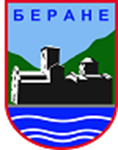 ЦРНА ГОРАОПШТИНА БЕРАНЕКомисија за расподјелу средстава НВОБрој 01-018/22 -  У Беранама, 29.03.2022.god.Извјештај о реализацији пројеката и програма невладиних организација  финансираних средствима Буџета општине Беране у 2021 годиниБеране, март 2022.годинеУ циљу афирмисања отвореног и демократског друштва, oпштина Беране  је успоставила  сарадњу са невладиним организацијама. Сарадња  се остварује  путем информисања о питањима значајним за рад невладиног  сектора, претходним консултоваањем о програмима развоја локалне самоуправе и нацртима општих аката које доноси скупштина, представницима невладиних организација је  омогућено учешће у раду радних група  за припрему нормативних аката или израду пројеката и програма, организују се заједничке јавне расправе, округли столови, семинари и сл., врши се редовно  финансирање и суфинансирање  пројеката невладиних организација од интереса за локално становништво под условима и по поступку прописаним Одлуком о критеријумима, начину и поступку расподјеле средстава невладиним организацијама (Службени лист Црне Горе–општински прописи, број 22/19 и 54/19), обезбјеђивањем услова за рад невладиних организација у складу са могућностима локалне самоуправе , коришћење института „празна столица“ и на други начин прописан статутом општине . (Статут општине Беране, ''Сл. лист ЦГ-Општински прописи бр. 42/18)  .Улога невладиних организација, њихово искуство и знање су од значаја за развој локалних заједница, стога оне имају активну улогу у креирању локалних јавних  политика кроз спровођење обавезних консултација у припреми општих  аката , програма ,стратегија, као и активним учешћем у радним тијелима које формирају органи локалне самоуправе и  органи локалне управе.Сва дјеловања НВО су добровољна, генеришу вриједности попут повјерења и толеранције, пратећи узрочно-посљедичну везу између демократије, слободног друштва и позитивних исхода, од поштовања људских права, јачања владавине права до економског просперитета и сигурности друштва.Крајњи циљ унапређења правног и институционалног оквира  за дјеловање НВО у заједници дефинисан је у Стратегији за сарадњу Циљеви сарадње су: изградња демократског и отвореног друштва у контексту развоја европских интеграционих процеса, те процеса евроатлантске интеграције Црне Горе; Унапрјеђивање транспарентности и очување независности и значаја улоге НВО; Стварање партнерских односа НВО и државних институција;- Остваривање и даље унапрјеђење комплементарности и интеракције у циљу ефикаснијег друштвеног развоја;- Креирање разноврсних институционалних механизама за унапрјеђење и даљи развој сарадње и међусобне комуникације Побољшање услова рада НВО.са жељом за успостављањем сарадње локалне самоуправе и невладиног сектора у нашој Општини ,  при Секретаријату за спорт,културу,омладину и сарадњу са НВО успостављен је  реферат савјетника за сарадњу са НВО, донесена је Одлука о расподјели средстава невладиним организацијама која је усклађена са  Законом о локалној самоуправи ,  којом је дефинисан   правни оквир за финансијску одрживост НВО које дјелују на локалном нивоу и јачање капацитета  локалне самоуправе  за ефикасну  примјену правног и институционалног оквира у овој области . Успостављен је специфичан персонално – институционални механизам сарадње – одређене су контакт особе у већини  органа  локалне управе . Оснивањем и радом општинског Савјета за сарадњу локалне самоуправе и НВО, створени су подстицајни правни и институционални оквири за дјеловање невладиних организација у локалним заједницама. У чланству Савјета, поред три представника локалне самоуправе,   именована су и  два представника невладиних организација .У 2021 години, Буџетом општине, опредијељено је 9.000 € за финансирање пројеката  и  програма  невладиних организација и удружења које дјелују на територији наше Општине .Рјешењем  предсједника општине, бр. 01-018/21-589,од 24.03.2021.године и број  01-018/21-640 од 01.04.2021.године. именована је Комисија за расподјелу средстава  невладиним организацијама у 2021 години ( у даљем тексту Комисија) .  Чланови Комисије су :  Божидар Премовић,предсједник, Слободан Томашевић,члан, и Предраг Шћекић, члан. Одлуком  о критеријумима, начину и поступку расподјеле средстава невладиним организацијама, (Службени лист Црне Горе–општински прописи, број 22/19 и 54/19 ) утврђени су  критеријуми, начин и поступак  расподјеле средстава Буџета општине Беране, опредијељених  за  невладине организације. Средства планирана буџетом Општине, расподјељују се за подршку пројектима и програмима невладиних организација који доприносе остваривању утврђених циљева у стратешким документима, програмима и плановима општине .Расподјела средства  врши се на основу јавног конкурса  који расписује  Комисија  у року од 30 дана од дана доношења буџета општине. Уколико првом расподјелом нијесу расподијељена средства у укупном износу,  расписује се конкурс у другом  кварталу исте године .Право учешћа на конкурс имју невладине организације које су регистроване у Црној Гори, са сједиштем у Беранама. На основу члана 4  став  3  Одлуке о критеријумима , начину и поступку расподјеле средстава невладиним организацијама , предсједник Општине је утврдио приоритетне области од јавног интереса, као и висину средстава за финансирање пројеката и програма невладиних организација којима се, нарочито: -афирмишу културни потенцијали, традиција и културне посебности општине,  иницијативе и активности у циљу подизања нивоа урбане културе и очувању културне баштине;-допринос очувању животне средине и одрживог развоја и-обезбјеђује борба против корупције .На првој сједници, која је одржана 05.04.2021 године, Комисија је   донијела  Одлуку о расписивању јавног конкурса за расподјелу средстава невладиним организацијама у 2021 години. Јавни Конкурс за расподјелу средстава невладиним  организацијама, број 01-018/21-690, од 06.04.2021 године, објављен је на wеб сајту општине  www.berane.co.me, истакнут на огласној табли у згради Општине и  емитован на  локалном јавном емитеру Радио Беране. Невладине организације, које  су конкурисале  за средства, биле су у обавези , да поред  пријавног обрасца , у затвореној коверти поднесу Комисији следећа документа : -редни број уписа у Јавни регистар невладиних организација и број рјешења;-пројекат којим организација конкурише за додјелу средстава у 3 штампана примјерка;-наративни извјештај о реализованим пројектима у претходне три године, закључно са даном објављивања конкурса;- да је предала пореском органу пријаву за  претходну  фискалну годину ( овјерена фотокопија биланса стања и биланса успјеха) -подаци о искуству запослених,односно волонтера у невладиној организацији на пословима који су предмет пројектног приједлога;-изјава дали је невладина организација кандидовани пројекат предала другом донатору на разматрање у претходном период или у вријеме предаје на конкурс Општине; -изјава овлашћеног лица да није добила средства од другог донатоар за пројекат или дио пројекта који кандидује, а која садржи одредбу о прихватању одговорности;-електронска верзија пројекта на CD-у.  Невладине организације су, сходно Јавном конкурсу, могле конкурисати за финансирање пројеката и програма у укупном  износу  или за  дио средстава потребан за реализацију пројектa/ програма, за шта су били у обавези да у пријави назначе. Невладине организације којима су додијељена средства по Конкурсу,  за претходну 2020 годину, уз пријаву, биле су у обавези да приложе :-извјештај о реализацији пројекта,са детаљним описом фаза реализације и детаљним образложењем евентуалних одступања;-финансијски извјештај о утрошеним средствима са копијама  рачуна, уговора и извода банке по којима су плаћани;-табеларни преглед трошкова за утрошена средства.Конкурс је трајао 30 дана од  дана објављивања  и закључен је 06.05.2021.године у 15 часова.  На расписани Јавни  конкурс пријавило  се 10 невладиних организација и удружења са  10  приједлога  пројеката и програмима  рада: НВО “Школа спорта ИВА“, НВО Градско културноумјетничко друштво ЛИМ, НВО Агротурист биро Беране , Организација бораца НОР-а 1941-45 ОБНОР  Беране, Удружење бораца и Антифашиста 1941/45 Беране, НВО ЕПЕКА Монтенегро ; Центар креативних вјештина , НВО Српско просвјетно-културно историјско друштво Никола Васојевић Беране, Организација слијепих за Беране, Андријевицу,Плав и Рожаје , и Организација глувих и наглувих  општине Беране.На основу достављене конкурсне документације, Комисија је, у спроведеном поступку, на сједници одржаној 11.05. 2021.год. , код 9 невладиних удружења и организација установила административно-техничку неисправност. Комисија је, актом бр 018-056/21-86 од 12.05.2021.год.  писмено oбавијестила  ове невладинe организацијe  да отклоне уочене недостатке. Рок за отклањање недостатка био  је 5 дана од дана достављања обавјештења, тј. до 17.05.2021.године до 15 часова.Након предвиђеног рока, Комисија је  на сједници одржаној 25.05.2021.год. констатовала да су све  невладине организације  исправиле утврђене недостатке и стекле право на даље  поступање   бодовања и оцјењивања пројеката/програма.Утврђени  критеријуми за бодовање  пројеката/програма  били су  :1)допринос пријављеног пројекта-програма у остваривању јавног интереса и реализацији стратешких циљева у одређеној области;2)квалитет пријављеног пројекта односно програма;3)капацитет невладине организације да реализује пријављенипројекат, односно програм;4)транспарентност рада невладине организације.Сваки члан Комисије је вршио бодовање сваког предложеног пројекта , односно програма за сваки од утврђених критеријума, на прописаном обрасцу за бодовање .На основу броја добијених бодова пројеката/програма, која представља  укупан збир бодова свих чланова Комисије подијељен са бројем чланова, односно на основу просјечне оцјене пројекта, утврђена је Ранг листа са коначним бројем додијељених бодова  бр: 01-018/21-1160 од 11.06.2021 године  и  која је 12.06.2021.год.  истакнута  на огласној табли општине и  wеб сајту општине .  Ранг листа пројеката/програма  невладиних организација: Градско културноумјетничко друштво „ЛИМ“  Беране ,  60,5 бодова;НВО Организација слијепих за Беране, Андријевицу,Плав и Рожаје – 60 бодоваНВО Центар креативних вјештина-59,5 бодова ;НВО ЕПЕКА Монтенегро , 56,7 бодова;Удружење бораца НОР-а и Антифашиста Беране, 56 бодова;Српско историјско културно друштво „ Ниукола Васојевић! 55,7 бодова ;Школа спорта Ива , 53,3, бодова;НВО Агротуристбиро -50,7 бодова;НВО Организација глувих и наглувих за општине Беране,Рожеје,Плав,Андријевицу,Петњицу и Гусиње – 35,7 бодова .Удружење бораца НОР-а  1941/45 , ОБНОР Беране – без оцјене(пријава је одбијена због неусаглашености буџета ) .  Није било писмених приговора на утврђену Ранг листу . Полазећи од наведеног, Комисија је закључила да су се стекли услови за доношење одлуке, којом ће се извршити расподјела средстава невладиним организацијама  које су испуниле прописане услове и које су, према укупном броју  добијених бодова,   оствариле право на финансирање  у 2021 години .Приликом доношења  Одлуке,  Комисија  је водила  рачуна о висини потребних средстава за финансирање, сваког појединачног пројекта, односно програма у односу на укупан износ средстава опредијељених за расподјелу и броју бодова утврђених за сваки пројекат, односно програм.Комисија  је, на сједници одржаној 16.06.2021.год., утврдила  расподјелу  средстава невладиним организацијама са одговарајућим износима и донијела  Одлуку о расподјели средстава невладиним организацијама у 2021. години, бр: 01-018/21 -1197, која је  објављена на  интернет страници , огласној табли општине Беране, на таласима локалног јавног емитера Радио Беране и путем писменог обавјештење достављена сваком учеснику Конкурса .    Комисија је, са расположивим средствима, суфинансирала 6 пројеката  који ће се реализовати на подручју општине Беране Следећим  невладиним  организацијама су одобрена средства за суфинансирање пројеката и програма у 2021 години : 1. Назив  организације којој се додјељују средства : Градско културно умјетничко друштво ЛИМ ;Подаци о одговорном лицу : Хаџи Милисав Тмушић ;Назив пројекта/програма: Уређење и валоризација културно историјског споменика „ Бихор град“;Вријеме трајања реализације  пројекта:  4 мјесецаИзнос додијељених средстава: 1.400,00 €Укупан износ средстава потребан за реализацију пројекта : 2.800,00€2. Назив  организације којој се додјељују средства : Организација слијепих за Беране, Андријевицу,Плав И Рожаје ;Подаци о одговорном лицу : Бранко Раичевић;Назив пројекта/програма: Примјена Марекашког споразума за олакшан приступ штампаним дјелима за слијепе и особе са оштећењем вида у општини Беране ;Вријеме трајања реализације  пројекта: 2 мјесеца;Износ додијељених средстава: 1.137,00 €Укупан износ средстава потребан за реализацију пројекта :2,041,00 €3. Назив  организације којој се додјељују средства : Центар креативних вјештина  Подаци о одговорном лицу : Слободан Томашевић;Назив пројекта/програма:  Бициклом за здравију околину Вријеме трајања реализације  пројекта: 3 мјесеци ;Износ додијељених средстава: 1.800.00€Укупан износ средстава потребан за реализацију пројекта : 3600,00 €4. Назив  организације којој се додјељују средства : НВО EPEKA Монтенегро;Подаци о одговорном лицу : Лидија Зејниловић ;Назив пројекта/програма: Заједно јачамо ромску културу ;Вријеме трајања реализације  пројекта: 4 мјесециИзнос додијељених средстава: 1.250,00 €Укупан износ средстава потребан за реализацију пројекта : 2500,00 €5 Назив  организације којој се додјељују средства : Удружење бораца НОР-а и Антифашиста Беране Подаци о одговорном лицу : вд. Борис Марсенић;Назив пројекта/програма: Стазама прошлим ка свијетлој будућности ;Вријеме трајања реализације  пројекта: 6  мјесециИзнос додијељених средстава: 1.673,00 €Укупан износ средстава потребан за реализацију пројекта : 3.345,78€6 Назив  организације којој се додјељују средства : Српско историјско културно друштво „Никола Васојевић“ БеранеПодаци о одговорном лицу : Горан Киковић ;Назив пројекта/програма: Културно историјска манифестација „Дани сјећања на српске јунаке и добровољце – Беране 2021 ;Вријеме трајања реализације  пројекта: 4 мјесеци Износ додијељених средстава: 1.740.00€Укупан износ средстава потребан за реализацију пројекта : 3.480,00€ Против Одлуке  могла је да се изјави жалба Главном администратору општине Беране у року од 15 дана од дана објављивања Одлуке .  Жалба се могла поднијети преко Секретаријата за спорт, културу, омладину и сарадњу са НВО .У законом утврђеном року није било ни једне изјављене жалбе  на донесену одлуку . Од укупно опредијељеног износа од 9.000€, Одлуком  је  расподијељен цјелокупни износ.  На интернет порталу Општине  у фолдеру НВО , објављени су комплетни пројекти за које су додијељена средства, утврђена Ранг листа, Одлука о расподјели средстава невладиним организацијама , Уговори са невладиним организацијама и записници са сједница Комисије .Списак Удружења и Организација које су доставиле Извјештај о реализацији пројекта/програма  који су суфинансирани  Одлуком о критеријумима, начину и поступку расподјеле средстава  невладиним организацијама у 2021 години  На основу члана 32 Одлуке ,праћење реализације пројеката односно програма вршила је  Комисија. Праћење реализације пројекта односно  програма вршен је  на два начина:-одобравањем наративног и финансијских извјештаја корисника финансирања након сваке реализоване пројектне активности  и-присуством чланова Комисије током реализације пројектних активности, у договору с корисником суфинансирања.Невладина организација, којој су додијељена средства по Конкурсу, је била дужна, да у року од 30дана, након рока за реализацију пројекта,  достави Комисији наративни и финансијски извјештај о реализацији пројекта односно програма.Уколико невладина организација не достави тражене извјештаје или  у извјештају не достави детаљно образложење евентуалних одступања, не може учествовати у расподјели средстава у наредне  3 године у којима се средства додјељују.Наративни извјештај се подносио  на, за то, утврђеном  обрасцу. Уз наративни  извјештај доставља се и пропратни материјали , као што су исјечци из новина, видео записи, фотографије и др.У финансијском исказу Комисији су достављани  докази о настанку трошкова подмирених из средстава која су одобрена уговором  о суфинансирању пројекатних односно програмских  активности   (фотокопије фактура, уговора о дјелу или уговора о ауторском хонорару с доприносима истих), као и докази о плаћању истих (копија  налога о преносу средстава, изводи са жиро рачуна и с л.).Одобрена финансијска средства,  корисник финансирања је био дужан да утроши искључиво за реализацију пројекта односно програма утврђених  Одлуком и  Уговором. Средства су сматрана  намјенски утрошеним , ако су коришћена искључиво за финансирање одобрених и оправданих трошкова у реализацији пројекта односно програма утврђених уговором. Свако одступање од утрошка одобрених средстава,без одобрења Комисије, сматрано је ненамјенским трошењем средстава.У Извјештајном периоду, од дана доношења Одлуке о расподјели  средстава за пројекте невладиних организација у 2021.години, потписивања Уговора и исплате средстава, следеће невладине организације и удружења су доставиле Комисији   наративни и финансијски извјештај о реализацији пројектних, односно програмских активности  на прописаним обрасцима које су могли да преузму на сајту општине Беране www.berane.co.me   у фолдеру НВО. НВО Градско културноумјетничко друштво „ЛИМ“- Беране, за реализацију  пројекта „Уређење  и валоризација културноисторијског споменика Бихор град „ , уговором бр : 01-018/21- 1379 од 05.07.2021 год.  су  суфинансиране пројектне  активности које су имале за циљ ревалоризацију културноисторијског споменика Бихор град . У том циљу реализоване су следеће активности : Урађене су двије инфотабле и двије путоказне табле које  посјетиоцима и заинтересованим грађанима показује  правац гдје се налази Бихор град . Такође са расположивим средствима израђен је мобилијар који је постављен на подручју утврђења Бихорград . Организација је доставила наративни и финансијски извјештај  који је Комисија прихватилау цјелости.Организација слијепих за Беране,Андријевицу,Плав и Рожаје, за реализацију пројекта     „ Примјена марекашког споразума за олакшан приступ штампаним дјелима за особе са оштећењем вида у општини Беране “, уговором бр 01-018/21- 1380, од 05.07.202. год, суфинансиране су пројектне  активности које презентују  књижевног стваралаштва Миличка Микетића, слијепог ствараоца поријеклом са ових простора. Књижевни опус  саткан је  у 16 објављених књига  у штампаном формату . Циљ пројекта  је био да се  дио стваралаштва, слијепог лица,  прилагоди  особама са оштећењем вида и да им буде доступно путем штампе на Брајевом писму и у МП3 аудио формату . Промоција књижевног стваралаштва  Миличка Микетића је одржана  у просторијама  Библиотеке Р.Лалић у Беранама. Пројекат је ,  реализацијом планираних активности, подигао ниво инклузије особа са оштећењем вида у нашој општини кроз аспект организовања културног догађаја – књижевне вечери . На овакав начин  се остварио принцип једнакости права на конзумирање садржаја и производа у култури . У сазнању смо да је ово први догађај овакве  врсте  на простору Црне Горе , односно,  да до сада , ни један штампани материјал у библиоптекама и другим установама, није прилагођен за употребу особа са оштећенњем вида . Реализацијом пројекта, сав  метеријал  настао претварањем текстуалног у аудио МП-3 формат и штампан на Брајевом писму,  предат је  у фонд Народне библиотеке Радован Лалић  у Беранама. . Организација је доставила наративни и финансијски извјештај Комисији  и он је прихваћен у цјелости . НВО  Центар креативних вјештина, Уговором бр: 01-018/21- 1381 , од 05.07.2021 године ,  за реализацију пројекта „ Бициклом за здравију околину , Комисија је одобрила средства  за суфинансирање пројектних  активности које су имале за циљ „подизање нивоа свијести грађана, како о смањењу гасова са ефектом стаклене баште, тако и успоравањем климатских промјена које су у последње вријеме све израженије“ .  Један од циљева пројекта јесте дефинисање и организовање акција које доприносе очувању животне средине на простору општине Беране. Пројектом је изграђено и постављено три паркинг мјеста за бицикле, спроведена  је кампања „ Више да се вози бицикл“, којом је био циљ, унапређење знања становника Берана о штетном утицају на животну средину; такође, успјешно је спроведена  активност  „ Недјеља мобилности“ , која је обухватила  следеће активности : Израда  и постављање три паркинга за бицикл ,  на три различите локације  у граду ; спровођење јавне кампање под називом „ Више да возимо бицикл“ , израда флајера у циљу едукације  грађана, одржавање активности „Недјеља Мобилности“, којом је  организована  акција   промоције и  развој бициклистичких и осталих немоторизованих кретања као и цртање кредом . Том приликом , организација је грађанима  уручила е три бицикла на коришћење .Организација је доставила наративни извјештај о реализацији уговорних активности са финансијским исказом . Комисија је у потпуности прихватила извјештај Удружење  бораца и антифашиста Беране УБНОР Беране, уговором бр 01-018/21-1383, од 05.07.2021 године ,  су суфинансиране активности Програма рада у 2021 години ,  којим су планирано уређење  спомен обиљежја   на територији  градске  и у приградском подручју . Такође суфинансиране су активности Комисије за утврђивање стања спомен обиљежја на територији општине у 2021 години . Ова активност је подразумијевала  обилазак свих регистрованих спомен обиљежја на територији наше Општине , утврђивање станја са предлогом мјера на ревитализацији спомен обкјеката и уређење  зелених површина у парковском и амбијенталном простору  спомен обиљежја . У том циљу , извршен је обилазак спомен обиљежја , констатовано стање спомен обиљежја са урађеном  фото документацијом и  утврђен план и програм мјера на  ревитализацији евидентираних спомен обиљежја у нашој Општини .   Достављен је  наративни и финансијски извјештај  о реализацији  дијела програмских  активности, који је Комисија прихватила . Финансирана  пројектна активност на засаду зелених површина, украсним дрвећем и цвијећем, које су одобрењем Комисије , услед неповољних временских прилика, била  одложена за прољеће  није реализована . Уколико Организација до утврђеног рока не буде реализовала планиране активности  и не  достави  наративни и финансијски извјештај о реализованој пројектној активности и утрошку исплаћених средстава, Комисија ће затражити повраћај средстава која су предмет Уговора a која нису утрошена у складу са  Уговором . НВО Српско културно историјско културно друштво Никола Васојевић- Беранеза реализацију пројекта назива „Дани сјећања на српске јунаке и добровољце – Беране 2021 године“, Уговором бр 01-018/21-1382 од 05.07.2021. године  Комисија је одобрила суфинансирање следећих пројектних  активности: организација манифестације „ Спасовдан 2021 год“ ; штампање публикације иодржавање књижевних сусрета  „Востани Сербио“ на којој су учествовали : Бранислав Оташевић, предсједник Удружења српских књижевника у отаџбини и расејању, Дарко Јововић, новинар и и књижевник и Давид Лалић, члан Удружења српских књижевника у отаџбини и расејању из Андријевице; штампање часописа  „ Глас Холмије“, часописа којим се промовише српска културна баштина у отадџбини и расејању. Учесници на промоцији часописа „Глас Холмије „ били су: проф.др. Славољуб Ђукић, др. Драгољуб Кићовић, Миличко Трифуновић, Бранислав Орташевић, Дарко Јововић, и главни и одговорни уредник Гласа Холмије , историчар Горан Киковић  .Одржано је вече историје, традиције и поетског сусрета  којим је  промовисана  књига поетских записа под називом , Црвено Црна Гора ,Жељка Чуровића, аутора из Београда. За потребе рада  Удружења , финансирано је техничко опремање удружења и набавка једног штампача и рачунара. Организација је доставила наративни и финансијски извјештај о реализацији дијела пројектних активности . Средства за реализацију преосталих пројектних активности су била на располагању Организацији, тек  25.02.2022 године,  којим нису  били у могућности да реализују пројекат у потпуности . Комисија је одобрила  одлагање реализације  пројектне активности усљед   кашњења уплате  од стране Општине као уговорне стране .НВО ЕПЕКА Монтенегро – Беране , за реализацију пројекта назива „Заједно јачамо ромску културу, Уговором бр : 01-18/21 – 1377 од 05.07.2021 године , суфинансиране су активности којим се желе оснажити чланови  ромске заједнице у Беранама   са новим знањима и искуством. У реализацији пројекта суфинансиране су следеће активности : Преведен је и штампан каталог Полимског музеја Беране  на ромски језик  ; Организоване  су три фокус групе  на којим су присуствовало 10 припадника ромске заједнице; одржане су едукативно - културолошке радионице на којим су обучаване ромске дјевојке у техникама ткања вуном  и  кукичању концем и производњом   ручног  рада  који се у основи  ослања на  традицију и културу Рома Берана.Организована је посјета Полимском Музеју у Беранама  младих  из ромске заједнице . Приликом обиласка изложбеног дијела и  сталне музејске поставке обезбијеђено је превођење излагања кустоса музеја  оцем на ромски језик . Произведени ручни рад , настао током организовања  креативних радионица ,  је симболично, уручен директорици Полимског музеја, са  жељом и поруком да  буду дио етнографске збирке етно  фонда   Музеја , као допринос ромске културе и етно баштине  Рома Берана. Пројектом  је омогућено  да предствници ромске заједнице обиђу просторије Музеја , сазнају о историји и традицији народа који живе на овим просторима и да им  све то буде доступно путем  преведеног  каталога  Музеја на ромски језик  и обезбијеђеног преводиоца  .  Организација је доставила наративни извјештај о реализацији уговорних активности са финансијским исказом . Комисија је у потпуности прихватила извјештај .Комисија за расподјелу средстава невладиним организацијама У Беранама, 23.03.2022.године                                                                                                       ПРЕДСЈЕДНИК                                                                                                         Божо Премовић